Guia da Disciplina[código] Estruturas de Dados 2014-1Responsável: Prof. Dr. Roberto FerrariHorário e Local dos Encontros:yyyyyyyyyyyyyyyyyyyAmbiente de InteraçãoxxxxxxxxxxxxxxxxxIntrodução: O Que Faremos na Disciplina, Afinal?Você conhece um joguinho chamado FreeCell? Procure no seu computador; você provavelmente vai encontrar esse jogo.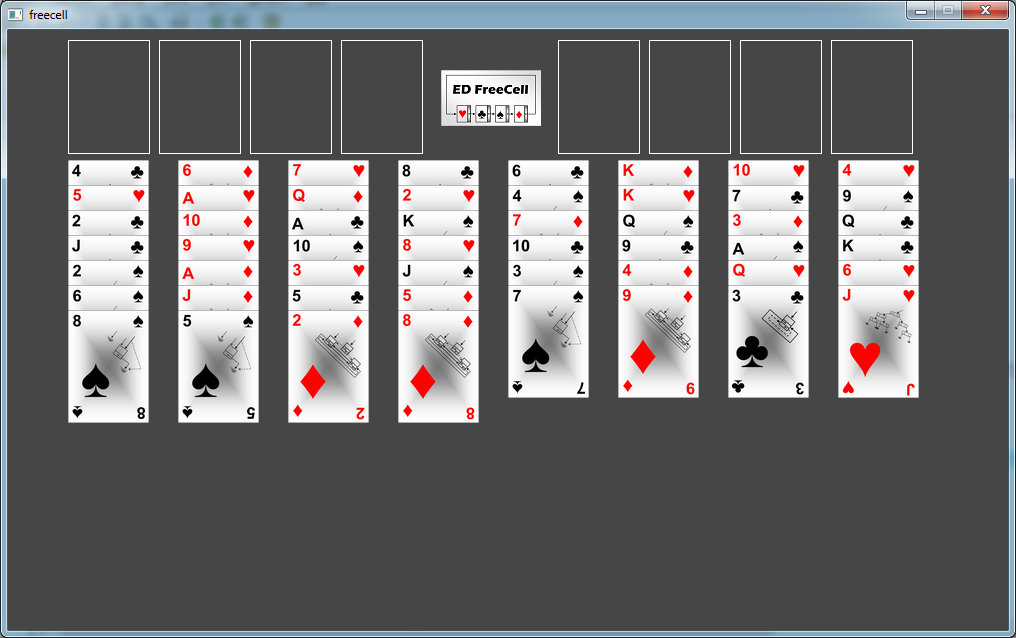 FreeCell: Cartas das 8 Pilhas Intermediárias Devem Ser Ordenadas e Colocadas em 4 Pilhas Definitivas (fonte: Estruturas de Dados com Jogos)O objetivo do jogo é colocar as cartas em sequencia, em 4 Pilhas de Cartas localizadas no canto superior direito da tela. Nas 8 Pilhas de Carta na parte de baixo da tela só é possível retirar a carta que está no topo da Pilha. E só é possível colocar cartas no topo da Pilha, em ordem decrescente: pretas sobre vermelhas, e vermelhas sobre pretas. Se você fosse desenvolver um jogo como esses, como faria o armazenamento e a manipulação dessas Pilhas de Cartas? Pense um pouco: como faria? Esta disciplina tem por objetivo preparar os alunos para implementar estruturas adequadas para representação, armazenamento e manipulação de conjuntos de informações em um programa. Conjuntos de informações como Pilhas de Cartas, Listas de Passageiros, e Filas de Espera, por exemplo.Estruturas de dados para armazenamento temporário de conjuntos de informações em um programa. É o assunto da disciplina.E o desafio não é apenas conhecer. O desafio é desenvolver habilidade para projetar estruturas de armazenamento, e para implementar essas estruturas em um programa. Se o desafio é desenvolver habilidades para projetar e implementar, para ter um bom aproveitamento na disciplina é preciso praticar!Não basta ler, assistir, ou mesmo perguntar. Será preciso fazer! Fazer e errar, fazer de novo e errar menos, fazer de novo e acertar. Praticar, até desenvolver as habilidades que queremos desenvolver. É assim que você terá um bom aproveitamento nesta disciplina.O Desafio Prático: Três Jogos - Três Aplicações das Estruturas de DadosVocê irá praticar através dos exercícios propostos, vai praticar através de 2 simulações de prova, mas irá também praticar desenvolvendo 3 trabalhos. E estes 3 trabalhos serão 3 jogos - 3 aplicações das estruturas de dados que estudaremos. Ficha Técnica da Disciplina (fonte: [projeto pedagógico])ObjetivosPreparar os alunos para representar conjuntos de informações em um programa, através de estruturas de dados adequadas;Preparar os alunos para implementar, com diversas técnicas, e independentemente da linguagem de programação, estruturas como listas, pilhas, filas, árvores e estruturas derivadas destas.Preparar os alunos para projetar e utilizar estruturas de dados através de sua funcionalidade, sem se preocupar com detalhes de implementação. EmentaTipos abstratos de dados. Estruturas Básicas: pilhas, filas, listas, árvores e suas variações: listas circulares, listas duplamente encadeadas, listas ordenadas, árvores binárias, árvores binárias de busca, árvores binárias de busca balanceadas. Representação, manipulação e algoritmos: inserção, eliminação, busca e percurso. Conceitos sobre implementação de estruturas de dados: alocação estática, alocação dinâmica, alocação sequencial e alocação encadeada de memória para conjuntos de elementos. Implementação com armazenamento em memória temporária. Aplicações.Critério de Avaliação
Instrumentos de Avaliação2 provas obrigatórias, P1 e P2, valendo 70% da média;2 trabalhos práticos, valendo 30% da média.
Cálculo da Médiamédia = (0,7) * média de provas + (0,3) * média dos trabalhos
Condição para AprovaçãoPara ser aprovado, é preciso que a média seja maior ou igual a 6, e que a freqüência seja maior ou igual a 75%.
Avaliação ContinuadaAs provas P1 e P2, e os trabalhos, ocorrerão ao longo de todo o período letivo, para que os alunos tenham retorno sobre seu aproveitamento também ao longo de todo o período letivo, e não apenas ao final deste;A disciplina contará com avaliações simuladas antes da p1 e da p2, para que os alunos possam saber - antes das provas - como está o seu aproveitamento, e como é o critério de correção; A correção da simulação de prova será apresentada,  individualmente, aos alunos, para que possam receber orientações para estudo e aprimoramento;Após a P1 e a P2, a correção da prova será apresentada,  individualmente, aos alunos, para que possam receber orientações para estudo e aprimoramento;
Avaliação Substitutiva - SUBOs alunos que tiverem ausências justificadas por atestados, nas provas 1 ou 2, e também os alunos que tiverem média insuficiente para aprovação, poderão realizar uma avaliação substitutiva – SUB. A nota obtida nessa SUB substituirá a nota de P1 ou de P2, sempre em benefício do aluno.Critérios para os Projetos em GrupoOs grupos podem ter no máximo quatro alunos;A definição dos grupos será espontânea, mas precisará ser informada ao professor com antecedência.Trabalhos Entregues com AtrasoSerão recebidos trabalhos com atraso, até a data de divulgação da correção do trabalho em questão. Sendo entregue com atraso, valerão 50% do que valeriam se entregues no prazo.	Atividades para Confirmação de FrequênciaEm algumas das aulas, a frequência dos alunos deverá ser confirmada através de sua participação em atividades, previamente indicadas (ver Cronograma Geral da Disciplina).Os MateriaisLivro Texto, Estruturas de Dados Com Jogos. Elsevier, 2014 Materiais Complementares: animações, vídeos, tutorial de programação gráfica, jogos-exemplo.Ambiente de interação, Guia da Disciplina, especificação dos trabalhos, especificação das simulações de prova.Bibliografia ComplementarFerrari, R.; Ribeiro, M. X.; Dias, R. L.; Falvo, M.; Estruturas de Dados com Jogos. Elsevier, 2014.Tenembaum, A. M. (1995) Estruturas de dados usando C, Makron Books. Celes, W.; Cerqueira, R.; Rangel, J. L. (2008) Introdução à estruturas de dados, Editora Elsevier–Campus. Goodrich, M. T.; Tamassia, R. (2007) Estruturas de dados e algoritmos em Java, Editora Bookman. Drozdek, A. (2002) Estruturas de dados e algoritmos em C++, São Paulo: Editora Pioneira Thomson Learning. Lafore, R. (2005) Estruturas de dados e algoritmos em Java, Editora Ciência Moderna. Pereira, S. L. (2008) Estruturas de dados fundamentais, Editora Érica. Edelweiss, N.; Galante, R. (2009) Estruturas de dados, Livros Didáticos Informática UFRGS, vol. 18, Porto Alegre: Editora Bookman.Cronograma Geral - ED 2014 15 semanas = 2 aulas por semana = 30 aulasAulaDataUnidades / Atividades / Carga Horária (horas)Principais Referências para Estudo1Conhecendo a Disciplina (carga horária: 2hs)Apresentação da Disciplina pelo Professor;Consultar o Guia da Disciplina e o Plano de Ensino - NexosConsultar o Livro Texto: Apresentação;Tirar Dúvidas Sobre o Plano de Ensino;Familiarizar-se com o ambiente de interação e com os materiais;Iniciar a formação de grupos de trabalho;(Vale Frequência) F1: Postar o seu grupo de trabalho, e responder: Como você desenvolveria um jogo como o FreeCell? Postar no Fórum para Cômputo de Frequência. Postagem em Grupo.Guia da Disciplina;Livro Texto: Apresentação;Ambiente de interação e outros materiais.2Tipos Abstratos de Dados (carga horária: 2hs)Consultar o Livro Texto: Desafio 1, Capítulo 1;Fazer Exercícios e tirar eventuais dúvidas;Livro Texto: Desafio 1 e Capítulo.3Pilhas (carga horária: 2hs)Consultar o Livro Texto: Capítulo 2;Fazer Exercícios e tirar eventuais dúvidas;Consultar a Especificação do Trabalho 1, e iniciar seu desenvolvimento;(Vale Frequência) F2: Especificar uma variação do FreeCell, ou outro jogo que seja uma aplicação de Pilha. Mostre como a Pilha está sendo utilizada. Postar no Fórum para Cômputo de Frequência. Postagem em Grupo.Leitura complementar: Materiais Complementares -  Tutorial de Programação Gráfica.Livro Texto: Capítulo 2;Especificação do Trabalho 1;Materiais Complementares: Tutorial de Programação Gráfica.4Filas (carga horária: 2hs)Consultar o Livro Texto: Desafio 2, e Capítulo 3;Fazer Exercícios e tirar eventuais dúvidas;Consultar novamente a Especificação do Trabalho 1, e avançar seu desenvolvimento;(Vale Frequência) F3: Especificar uma variação do Snake, ou outro jogo que seja uma aplicação de Fila. Postar no Fórum para Cômputo de Frequência. Postagem em Grupo.Livro Texto: Desafio 2, Capítulo 3;Especificação do Trabalho 1;Materiais Complementares.5Alocação Encadeada (carga horária: 2hs)Consultar o Livro Texto: Capítulo 4; Fazer Exercícios e tirar eventuais dúvidas;Avançar o desenvolvimento do Trabalho 1.Livro Texto: Capítulo 4;Materiais Complementares.6Alocação Dinâmica (carga horária: 2hs)Consultar o Livro Texto: Capítulo 5;Fazer Exercícios e tirar eventuais dúvidas;(Vale Frequência) F4: Definir como será o trabalho 1 do seu grupo - Especificar a aplicação, indicar a arquitetura do software (desenho), a divisão do trabalho, mostrar como a estrutura (Pilha ou Fila) está sendo utilizada,  e qual técnica de alocação será utilizada para sua implementação. Postar no Fórum para Cômputo de Frequência. Postagem em Grupo;Avançar o desenvolvimento do Trabalho 1.Livro Texto: Capítulo 4, Capítulo 5;Materiais Complementares.7Listas Cadastrais (carga horária: 2hs)Consultar o Livro Texto: Desafio 3, e Capítulo 6;Fazer Exercícios e tirar eventuais dúvidas; Consultar a Especificação do Trabalho 2, e iniciar seu desenvolvimento;Livro Texto: Desafio 3, e Capítulo 6;Especificação do Trabalho 2.8Listas Cadastrais (carga horária: 2hs) (Vale Frequência) F6: Especificar uma variação do Spider Shopping, ou outro jogo que seja uma aplicação de Listas Cadastrais. Mostre como a Lista está sendo utilizada. Postar no Fórum para Cômputo de Frequência. Postagem em Grupo.Avançar o desenvolvimento dos Trabalhos 1 e 2.Livro Texto: Desafio 3, e Capítulo 6;Especificação do Trabalho 2.9Variações de Listas (carga horária: 2hs)Consultar o Livro Texto: Capítulo 7; Fazer Exercícios e tirar eventuais dúvidas.Avançar o desenvolvimento dos Trabalhos 1 e 2.Livro Texto: Capítulo 7 (exceto a seção 7.4).10Variações de Listas (carga horária: 2hs)Consultar o Livro Texto: Capítulo 7; Fazer Exercícios e tirar eventuais dúvidas.Avançar o desenvolvimento dos Trabalhos 1 e 2.Livro Texto: Capítulo 7 (exceto a seção 7.4).11Simulação da Prova 1 (carga horária: 2hs)Consultar a Simulação da Prova 1; (Vale Frequência) F5: Elaborar a Simulação da Prova 1. Mostrar ao professor, e aprofundar os estudos conforme as orientações recebidas.Avançar o desenvolvimento dos Trabalhos 1 e 2.Simulação da Prova 1;Livro Texto: Capítulos 1 a 7 (exceto a seção 7.4).12Simulação da Prova 1 (carga horária: 2hs)Consultar a Simulação da Prova 1; (Vale Frequência) F5: Elaborar a Simulação da Prova 1. Mostrar ao professor, e aprofundar os estudos conforme as orientações recebidas.Avançar o desenvolvimento dos Trabalhos 1 e 2.Simulação da Prova 1;Livro Texto: Capítulos 1 a 7 (exceto a seção 7.4).13Prova 1 (carga horária: 2hs)(VALE NOTA) Prova – Presencial, Individual, sem consulta.Livro Texto: Capítulos 1 a 7 (exceto a seção 7.4).14Entrega e Apresentação do Trabalho 1 (carga horária: 2hs)(VALE NOTA) Entrega do Trabalho 1 – Postar no Fórum para Postagem dos Trabalhos. Postagem em grupo. Apresentação do Trabalho 1 aos colegas, na aula  – Em grupo;(Vale Frequência) F6: Analisar e avaliar os trabalhos dos colegas. Postar no Fórum para Cômputo de Frequência. Postagem em grupo. Especificação do Trabalho 1.15Consultar a Correção da Prova 1 (carga horária: 2hs)(Vale Frequência) F7: Consultar a correção da Prova 1 junto ao professor, e aprofundar os estudos conforme as orientações recebidas.Avançar o desenvolvimento do Trabalho  2.Correção da Prova 1;Livro Texto: Capítulos 1 a 7 (exceto a seção 7.4).16Consultar a Correção da Prova 1 (carga horária: 2hs)(Vale Frequência) F7: Consultar a correção da Prova 1 junto ao professor, e aprofundar os estudos conforme as orientações recebidas.Avançar o desenvolvimento do Trabalho  2.Correção da Prova 1;Livro Texto: Capítulos 1 a 7 (exceto a seção 7.4).17Variações de Listas - parte final (carga horária: 2hs)Consultar o Livro Texto: Capítulo 7 - seção 7.4; Fazer Exercícios e tirar eventuais dúvidas.Avançar o desenvolvimento dos Trabalhos 2 e 3.Livro Texto: Capítulo 7 - seção 7.4.18Árvores (carga horária: 2hs)Consultar o Livro Texto: Desafio 4, Capítulo 8;Fazer Exercícios e tirar eventuais dúvidas;Consultar a Especificação do Trabalho 3, e iniciar seu desenvolvimento;Livro Texto: Desafio 4, Capítulo 8;Especificação do Trabalho 3.19Árvores (carga horária: 2hs) (Vale Frequência) F8: Especificar uma variação do Jogo da Velha ou outro jogo que seja uma aplicação de Árvore, conforme orientado no Desafio 4. Mostre como a Árvore está sendo utilizada. Postar no Fórum para Cômputo de Frequência. Postagem em Grupo.Livro Texto: Desafio 4, Capítulo 8;Especificação do Trabalho 3.20Árvores Balanceadas (carga horária: 2hs)Consultar o Livro Texto: Capítulo 9;Fazer Exercícios e tirar eventuais dúvidas;Livro Texto: Capítulo 9.21Árvores Balanceadas (carga horária: 2hs)Consultar o Livro Texto: Capítulo 9;Fazer Exercícios e tirar eventuais dúvidas;Livro Texto: Capítulo 9.22Simulação da Prova 2 (carga horária: 2hs)Consultar a Simulação da Prova 2; (Vale Frequência) F9: Elaborar a Simulação da Prova 1. Mostrar ao professor, e aprofundar os estudos conforme as orientações recebidas.Avançar o desenvolvimento dos Trabalhos  2 e 3;Simulação da Prova 2;Livro Texto: Capítulos 1 a 9.23Simulação da Prova 2 (carga horária: 2hs)Consultar a Simulação da Prova 2; (Vale Frequência) F9: Elaborar a Simulação da Prova 1. Mostrar ao professor, e aprofundar os estudos conforme as orientações recebidas.Avançar o desenvolvimento dos Trabalhos  2 e 3;Simulação da Prova 2;Livro Texto: Capítulos 1 a 9.24Prova 2 (carga horária: 2hs)(VALE NOTA) Prova – Presencial, Individual, sem consulta.Livro Texto: Capítulos 1 a 9.25Entrega e Apresentação do Trabalho 2 (carga horária: 2hs)(VALE NOTA) Entrega do Trabalho 2 – Postar no Fórum para Postagem dos Trabalhos. Postagem em grupo. Apresentação do Trabalho 1 aos colegas, na aula  – Em grupo;(Vale Frequência) F11: Analisar e avaliar os trabalhos dos colegas - trabalho 2. Postar no Fórum para Cômputo de Frequência. Postagem em grupo. Especificação do Trabalho 2.26Consultar a Correção da Prova 2 (carga horária: 2hs)(Vale Frequência) F10: Consultar a correção da Prova 2 junto ao professor, e aprofundar os estudos conforme as orientações recebidas.Avançar o desenvolvimento dos Trabalhos  2 e 3.Correção da Prova 2;Livro Texto: Capítulos 1 a 9.27Consultar a Correção da Prova 2 (carga horária: 2hs)(Vale Frequência) F10: Consultar a correção da Prova 2 junto ao professor, e aprofundar os estudos conforme as orientações recebidas.Avançar o desenvolvimento dos Trabalhos  2 e 3.Correção da Prova 2;Livro Texto: Capítulos 1 a 9.28Entrega e Apresentação do Trabalho 3 (carga horária: 2hs)(VALE NOTA) Entrega do Trabalho 3 – Postar no Fórum para Postagem dos Trabalhos. Postagem em grupo. Apresentação do Trabalho 1 aos colegas, na aula  – Em grupo;(Vale Frequência) F12: Analisar e avaliar os trabalhos dos colegas - trabalho 3. Postar no Fórum para Cômputo de Frequência. Postagem em grupo. Consultar o Livro Texto: Seu Próximo Desafio;Especificação do Trabalho 3;Livro Texto: Seu Próximo Desafio.29Simulação da Prova SUB (carga horária: 2hs)Consultar a Simulação da Prova SUB; (Vale Frequência - apenas para os que necessitam fazer a Prova SUB para aprovação) F13 Elaborar a Simulação da Prova SUB. Mostrar ao professor, e aprofundar os estudos conforme as orientações recebidas.Livro Texto: Capítulos 1 a 9;Simulação da Prova SUB30Prova SUB (carga horária: 2hs)(VALE NOTA) Prova – Presencial, Individual, sem consulta.Livro Texto: Capítulos 1 a 9.Carga Horária Total = 60 horas (4 créditos)